VJERONAUKZADATAK: IZREŽI SLIČICE I STAVI IH U ODGOVARAJUĆE POLJE.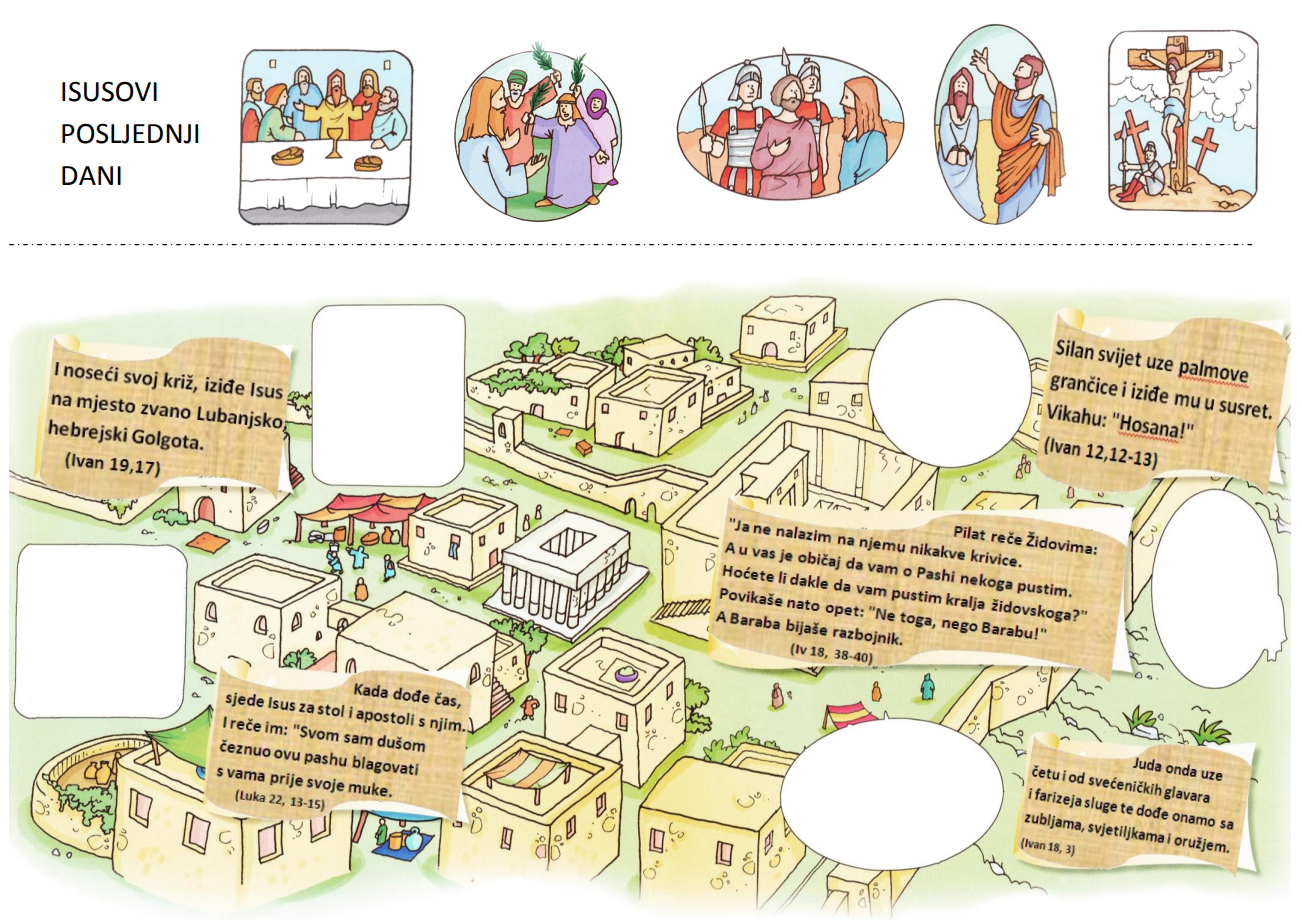 